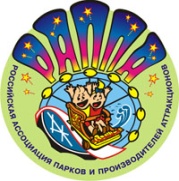  The 9th INTERNATIONAL SUMMER FORUM 
OF AMUSEMENT INDUSTRY SPECIALISTSJuly 14 – 16, 2021 г., Rostov-on-Don Organizer: Russian Association of Amusement Parks and Attractions (RAAPA)General Sponsor: “Factory of Entertainments” companyEvent Partner:  “RIF” group of companiesSupported by: Rostov-on-Don city administrationMinistry of Culture of Rostov region Ministry of Economic Development of the Rostov RegionInformational partners: The Amusement Industry Catalogue, VTORIO.COM web portal, “Attractions & Entertainments” magazine.Welcome for participation: Executives and specialists of parks, water parks, health resorts, entertainment centers and shopping malls, experts on cultural and leisure activities;Executives and specialists of manufacturing companies and suppliers of attractions, entertainment equipment, and services for amusement industry;Representatives of city and regional authorities;Mass media;Other interested partiesPROGRAMMEJuly 13 (Tuesday)(optional programme)Walking tour  of Rostov-on-Don Rostov-on-Don has many names: “Gates of the Caucasus”, “the Southern Capital”, “Rostov-Papa”, but what they mean, and what city history is hidden in them? During the walking tour you will learn of how a tiny village of Rostov evolved into a million-plus city, visit Rostov-on-Don’s Wall Street, observe buildings of banks and hotels dating back to the early 20th century. Step by step you will explore the streets of old city, learn of criminal past of Rostov and wade through the peculiarities of the its many-sided culture. 							 Beginning of the event: 18.00July 14 (Wednesday)Congress Hotel  Don-Plaza, 2nd  Floor (Bolshaya Sadovaya st, 115)9:30 - 10:00 – Gathering of the participants in the Conference hall. Registration, Coffee-break. 10:00 - 10:30 – Welcome, acquaintance and introduction of the participants. 10:30 - 11:30 – Conference:Tourism potential and perspectives of development of cultural and leisure sector of Rostov-on-Don and Rostov region.Kuleshova Maria, Chief Specialist of the MICE Development Center. Agency for Tourism and Business Communications of the Rostov Region.Draft of a unified long-term strategy for the management of parks in Rostov-on-Don.Speaker to be confirmed. 3.Multimedia interactive parks and exhibitions as a unique format of the entertainment business.Elizaveta Rossiyskaya, Director for Sustainable Development Projects at Hello IO, Moscow.4. Legal practice in working with claims of amusement parks and  family entertainment centers guests in connection with incidents at the facilities. Legal implications.G.V. Skripkin, lawyer, partner of JBI-group, Rostov-on-Don.5. Principles for choosing a supplier of entertainment equipment.J.V. Drozdetskaya, director of the RIF group of companies, Rostov-on-Don.11:30 - 11:50 – Break.11:50 - 14:00 – “Manufacturers’ Forum”: presentation of innovations of amusement rides, entertainment equipment and services for the amusement industry. 14:00 - 15:00 – Lunch. 15:05 – Meeting of the participants at the main entrance of the hotel. Transit to the Revolution park.15:15 – 16:00 – Visit to the Revolution park and “One Sky” Ferris wheel, meeting with the park executives.REVOLUTION PARK is a park in the city center with the most modern complex of attractions and sites for various events and activities. The main amusement ride of the park is the large Ferris wheel ONE SKY, 65 m high, from which a beautiful panorama of the backwaters of the Don and the historical center of Rostov-on-Don open.16:05 – Boarding the bus. Transfer to the “MegaMag” FEC.16:20 – 17:30 – Visit to the rope park “Panda Park” and interactive amusement park  “Hello Park”, meeting with the executives of the centres.PANDA PARK is the largest rope park network in the country. The park in Rostov-on-Don includes 8 routes at an altitude of 20 m, as well as a children's sports complex "Labyrinth" (from 3 to 12 years old), a baby zone (from 2 to 4 years old), a children's play complex "Batalny" (from 3 to 12 years old), children's play labyrinth "Beehive" (from 3 to 12 years old), trampolines (from 3 years old) and sports game machines. In PandaCafe  you can enjoy sweets, have a snack after an active holiday or celebrate a holiday with friends.HELLO PARK is a network of interactive amusement parks. The main idea of the project is edutainment (education + entertainment). The park combines familiar children's games, colorful projections and cutting-edge technologies. With their help, children, together with their parents, learn new skills and develop creative abilities in a playful way. The format of multimedia parks allows you to quickly change the content in the park, has a high throughput and arouses a keen interest of visitors.17:35 – Boarding the bus. 17:50 – Return to the hotel.18:35– Boarding the bus. Transfer to the restaurant.19:00 – 23:00 – Gala Dinner. Entrance by invitation card.   July (Thursday)Congress Hotel Don-Plaza, 2nd floor  (Bolshaya Sadovaya st., 115)07:00 - RAAPA Summer race for 2 km. (Prizes are provided for the winners of the competition).Venue: Park named after May 1, (Bolshaya Sadovaya st, 127).09:30 - 11:30 – Educational programme (at choice); Conference hall:Seminar 1: "What is profitable to invest in the amusement industry today"1. Changes in the amusement industry2. What does “profitable investment” mean at the moment?3. Points of investments:- technologies without personnel;- development of a public catering unit;- investments in the development of human resources potential, etc.	Moderator: the company "EntenS Group", for more than 17 years has been providing services for the preparation for the launch and management of projects in the amusement industry.Seminar 2: Topic 1: "Actual problems in the registration and operation of amusement rides"	Moderator: A.N. Petrenko  -  a technical and forensic expert in the field of attraction technology and entertainment equipment.Topic 2: “Improvement of public areas, taking into account the needs of various categories of users. New equipment and old problems"	Moderator: N.A. Zinchenko - technical and forensic expert, head of the "Gorod" Association, Voronezh.11:40 – Boarding the bus. Transfer to the “Gallery PARK” FEC.12:15 – 13:10 – Visit to the “Dream Park” FEC and laser tag “TRON”, meeting with the executives.DREAM PARK is an entertainment center, that combines a grandiose Ninja Park, a trampoline arena, a children's climbing wall, a huge play maze, a mini-football field, tubing slides, air guns, multislidings, next-generation virtual reality, simulators, development children's area and much more.TRON is a thematic laser tag arena for guests of any age. In the center you can play with friends, have fun or celebrate any holiday. In addition to the arena, the complex includes two cozy VIP rooms with a space theme, a disco and a Tesla show.13:15 – Boarding the bus. Transfer to the restaurant.13:25 – 14:25 – Lunch.14:30 – Boarding the bus. Transfer to the River Station.15:00 – 16:00 – Motor boat trip along the Don.16:05 – Boarding the bus. Transfer to the Park named after M.Gorky.16:15 – 17:30 – Visit to the Park named after M. Gorky, meeting with the executives of the park. CENTRAL PARK named after M. GORKY is the oldest park in the city, founded in 1813, a cultural heritage site. The park houses examples of landscape architecture, historical and cultural monuments. Recreational spaces such as playgrounds, a chess and checkers club, a ballroom dance club, an attraction complex, and a stage are also equipped in the park. The territory of the park is traditionally the major venue for city events. Currently, a project for a large-scale reconstruction of the central park is at the stage of approval.17:30 - 17:55 – Handing diplomas to the participants.18:00 – Boarding the bus. 18:15 – Return to the hotel.July 16 (Friday)(optional programme) “The Cossacks Don”  - excursion to  the village of  StarocherkasskayaOn a trip to the village of Starocherkasskaya, you will learn about the origin of the Cossacks, get acquainted with the culture, life, traditions and customs of the Don Cossacks. You will see ancient cities and villages, visit museums of Cossack glory and historical sites; explore ataman palaces, authentic dwellings, and cultural and exhibition centers. The most active participants will be initiated into the assigned Cossacks.Duration: 9:00 – 17:00 * The programme is subject to changeFor all further questions please contact the organizing committee of the event:Tel:  +7 (495) 234-52-13, 234-50-15;For urgent matters on non-working days: +7 (906) 040-71-04
E-mail: raapa@raapa.ru